Об утверждении Порядка санкционирования оплаты денежных обязательств получателей средств бюджета МОГО «Ухта» и оплаты денежных обязательств, подлежащих исполнению за счет бюджетных ассигнований по источникам финансирования дефицита бюджета МОГО «Ухта»В соответствии со статьями 219 и 219.2 Бюджетного кодекса Российской Федерации приказываю: 1.	Утвердить прилагаемый Порядок санкционирования оплаты денежных обязательств получателей средств бюджета МОГО «Ухта» и оплаты денежных обязательств, подлежащих исполнению за счет бюджетных ассигнований по источникам финансирования дефицита бюджета МОГО «Ухта».2.	Отменить приказы Финансового управления администрации МОГО «Ухта»:-	от 03.12.2018 № 200 «Об утверждении Порядка санкционирования оплаты денежных обязательств получателей средств бюджета муниципального образования городского округа «Ухта» и администраторов источников финансирования дефицита бюджета муниципального образования городского округа «Ухта»;-	от 16.05.2019 № 102 «О внесении изменений в приказ от 03.12.2018 № 200 «Об утверждении Порядка санкционирования оплаты денежных обязательств получателей средств бюджета муниципального образования городского округа «Ухта» и администраторов источников финансирования дефицита бюджета муниципального образования городского округа «Ухта».3.	Настоящий приказ вступает в силу с момента подписания. 4.	Контроль за исполнением настоящего приказа возложить на заместителя начальника Финансового управления администрации МОГО «Ухта» по курируемому направлению.Приложениек приказу от 15.03.2021 № 65Порядок санкционирования оплаты денежных обязательств получателей средств бюджета МОГО «Ухта» и оплаты денежных обязательств, подлежащих исполнению за счет бюджетных ассигнований по источникам финансирования дефицита бюджета МОГО «Ухта»1.	Настоящий Порядок устанавливает порядок санкционирования Управлением Федерального казначейства по Республике Коми (далее - Управление) оплаты за счет средств бюджета МОГО «Ухта» денежных обязательств получателей средств бюджета МОГО «Ухта» и оплаты денежных обязательств, подлежащих исполнению за счет бюджетных ассигнований по источникам финансирования дефицита бюджета МОГО «Ухта».2.	Для оплаты денежных обязательств получатель средств бюджета МОГО «Ухта» (администратор источников финансирования дефицита бюджета МОГО «Ухта») представляет в Управление по месту обслуживания лицевого счета получателя бюджетных средств (администратора источников финансирования дефицита бюджета МОГО «Ухта»), лицевого счета для учета операций по переданным полномочиям получателя бюджетных средств (далее - соответствующий лицевой счет) распоряжение о совершении казначейского платежа в соответствии с порядком казначейского обслуживания, установленным Федеральным казначейством (далее - Распоряжение, порядок казначейского обслуживания).3.	Управление проверяет Распоряжение на наличие в нем реквизитов и показателей, предусмотренных пунктом 4 настоящего Порядка (с учетом положений пункта 5 настоящего Порядка), на соответствие требованиям, установленным пунктами 6, 7, 9 и 10 настоящего Порядка, а также наличие документов, предусмотренных пунктами 7, 8 настоящего Порядка:1)	не позднее рабочего дня, следующего за днем представления получателем средств бюджета МОГО «Ухта» (администратором источников финансирования дефицита бюджета МОГО «Ухта») Распоряжения в Управление.4.	Распоряжение проверяется на наличие в нем следующих реквизитов и показателей:1)	подписей, соответствующих имеющимся образцам, представленным получателем средств бюджета МОГО «Ухта» (администратором источников финансирования дефицита бюджета МОГО «Ухта») для открытия соответствующего лицевого счета в порядке, установленным Федеральным казначейством;2)	уникального кода получателя средств бюджета МОГО «Ухта» по реестру участников бюджетного процесса, а также юридических лиц, не являющихся участниками бюджетного процесса (далее - код участника бюджетного процесса по Сводному реестру), и номера соответствующего лицевого счета;3)	суммы перечисления и кода валюты в соответствии с Общероссийским классификатором валют, в которой он должен быть произведен;4)	суммы перечисления в валюте Российской Федерации, в рублевом эквиваленте, исчисленном на дату оформления Распоряжения;5)	наименования, банковских реквизитов, идентификационного номера налогоплательщика (ИНН) и кода причины постановки на учет (КПП) (при наличии) получателя денежных средств в Распоряжении;6)	номера учтенного в Управлении бюджетного обязательства и номера денежного обязательства получателя средств бюджета МОГО «Ухта» (при наличии);7)	номера и серии чека;8)	срока действия чека;9)	фамилии, имени и отчества получателя средств по чеку;10)	данных документов, удостоверяющих личность получателя средств по чеку;11)	данных для осуществления налоговых и иных обязательных платежей в бюджеты бюджетной системы Российской Федерации, предусмотренных правилами указания информации в реквизитах распоряжений о переводе денежных средств в уплату платежей в бюджетную систему Российской Федерации;12)	реквизитов (номер, дата) документов (договора, муниципального контракта, соглашения) (при наличии), на основании которых возникают бюджетные обязательства получателей средств бюджета МОГО «Ухта», и документов, подтверждающих возникновение денежных обязательств получателей средств бюджета МОГО «Ухта», предоставляемых получателями средств бюджета МОГО «Ухта» при постановке на учет бюджетных и денежных обязательств в соответствии с порядком учета бюджетных и денежных обязательств получателей средств бюджета МОГО «Ухта», установленным Финансовым управление администрации МОГО «Ухта» (далее – Финансовое управление, порядок учета обязательств);13)	реквизитов (тип, номер, дата) документа, подтверждающего возникновение денежного обязательства при поставке товаров (накладная и (или) акт приемки-передачи и (или) счет-фактура), выполнении работ, оказании услуг (акт выполненных работ (оказанных услуг) и (или) счет и (или) счет-фактура), номер и дата исполнительного документа (исполнительный лист, судебный приказ), иных документов, подтверждающих возникновение соответствующих денежных обязательств (далее - документы, подтверждающие возникновение денежных обязательств), за исключением реквизитов документов, подтверждающих возникновение денежных обязательств в случае осуществления авансовых платежей в соответствии с условиями договора (муниципального контракта), внесения арендной платы по договору (муниципальному контракту), если условиями таких договоров (муниципальных контрактов) не предусмотрено предоставление документов для оплаты денежных обязательств при осуществлении авансовых платежей (внесении арендной платы);14)	кода источника поступлений целевых средств в случае санкционирования расходов, источником финансового обеспечения которых являются целевые средства при казначейском сопровождении.5.	Требования подпунктов 12 - 14 пункта 4 настоящего Порядка не применяются в отношении Распоряжения при перечислении средств структурным (обособленным) подразделениям получателей средств бюджета МОГО «Ухта», не наделенным полномочиями по ведению бюджетного учета.Требования подпункта 12 пункта 4 настоящего Порядка также не применяются в отношении Распоряжения при оплате товаров, выполнении работ, оказании услуг в случаях, когда заключение договора (муниципального контракта) на поставку товаров, выполнение работ, оказание услуг для муниципальных нужд (далее - договор (муниципальный контракт)) законодательством Российской Федерации не предусмотрено.В одном Распоряжении может содержаться несколько сумм перечислений по разным кодам классификации расходов бюджета МОГО «Ухта» (классификации источников финансирования дефицитов бюджета МОГО «Ухта») в рамках одного денежного обязательства получателя средств бюджета МОГО «Ухта» (администратора источников финансирования дефицита бюджета МОГО «Ухта»).6.	При санкционировании оплаты денежных обязательств по расходам (за исключением расходов по публичным нормативным обязательствам) осуществляется проверка Распоряжения по следующим направлениям:1)	соответствие указанных в Распоряжении кодов классификации расходов бюджета МОГО «Ухта» кодам бюджетной классификации Российской Федерации, действующим в текущем финансовом году на момент представления Распоряжения;2)	соответствие содержания операции, исходя из денежного обязательства, содержанию текста назначения платежа, указанному в Распоряжении;3)	соответствие указанных в Распоряжении кодов видов расходов классификации расходов бюджета МОГО «Ухта» текстовому назначению платежа, исходя из содержания текста назначения платежа, в соответствии с порядком применения кодов бюджетной классификации Российской Федерации, определенным Министерством финансов Российской Федерации (далее - порядок применения бюджетной классификации);4)	соответствие наименования, ИНН, КПП (при наличии), банковских реквизитов получателя денежных средств, указанных в Распоряжении, наименованию, ИНН, КПП (при наличии), банковским реквизитам получателя денежных средств, указанным в бюджетном обязательстве;5)	соответствие реквизитов Распоряжения требованиям бюджетного законодательства Российской Федерации о перечислении средств бюджета МОГО «Ухта» на соответствующие казначейские счета;6)	идентичность кода участника бюджетного процесса по Сводному реестру по денежному обязательству и платежу;7)	идентичность кода (кодов) классификации расходов бюджета МОГО «Ухта» по денежному обязательству и платежу;8)	идентичность кода валюты, в которой принято денежное обязательство, и кода валюты, в которой должен быть осуществлен платеж по Распоряжению;9)	непревышение суммы Распоряжения над суммой неисполненного денежного обязательства, рассчитанной как разница суммы денежного обязательства (в случае исполнения денежного обязательства многократно - с учетом ранее произведенных перечислений по данному денежному обязательству) и суммы ранее произведенного в рамках соответствующего бюджетного обязательства авансового платежа, по которому не подтверждена поставка товара (выполнение работ, оказание услуг);10)	непревышение размера авансового платежа, указанного в Распоряжении, над суммой авансового платежа по бюджетному обязательству с учетом ранее осуществленных авансовых платежей;11)	соответствие уникального номера реестровой записи в определенном законодательством Российской Федерации о контрактной системе в сфере закупок товаров, работ, услуг для обеспечения муниципальных нужд реестре контрактов, заключенных заказчиками, или реестре контрактов, содержащих сведения, составляющие государственную тайну (далее соответственно - реестр контрактов, реестр контрактов, содержащих государственную тайну), договору (муниципальному контракту), подлежащему включению в реестр контрактов или реестр контрактов, составляющих государственную тайну, указанных в Распоряжении.Проверка, установленная настоящим подпунктом, не производится при представлении Распоряжения для осуществления первого авансового платежа по договору (муниципальному контракту), содержащему сведения, составляющие государственную тайну;12)	непревышение указанной в Распоряжении суммы авансового платежа с учетом сумм ранее произведенных авансовых платежей по соответствующему бюджетному обязательству над предельным размером авансового платежа, установленным постановлением администрации МОГО «Ухта»;13)	неопережение графика внесения арендной платы по бюджетному обязательству, в случае представления Распоряжения для оплаты денежных обязательств по договору аренды;7.	В случае если Распоряжение представляется для оплаты денежного обязательства, сформированного Управлением в соответствии с порядком учета обязательств, получатель средств бюджета МОГО «Ухта» представляет в Управление вместе с Распоряжением указанный в нем документ, подтверждающий возникновение денежного обязательства, за исключением документов, содержащих сведения, составляющие государственную и иную охраняемую законом тайну.При санкционировании оплаты денежных обязательств в случае, установленном настоящим пунктом, дополнительно к направлениям проверки, установленным пунктом 6 настоящего Порядка, осуществляется проверка равенства сумм Распоряжения сумме соответствующего денежного обязательства.8.	Для подтверждения денежного обязательства, возникшего по бюджетному обязательству, обусловленному договором (муниципальным контрактом), предусматривающим обязанность получателя средств бюджета МОГО «Ухта» - муниципального заказчика по перечислению суммы неустойки (штрафа, пеней) за нарушение законодательства Российской Федерации о контрактной системе в сфере закупок товаров, работ, услуг для обеспечения муниципальных нужд в доход бюджета МОГО «Ухта», получатель средств бюджета МОГО «Ухта» представляет в Управление по месту обслуживания не позднее представления Распоряжения на оплату денежного обязательства по договору (муниципальному контракту) Распоряжение на перечисление в доход бюджета МОГО «Ухта» суммы неустойки (штрафа, пеней) по данному договору (муниципальному контракту).9.	При санкционировании оплаты денежных обязательств по расходам по публичным нормативным обязательствам осуществляется проверка Распоряжения по следующим направлениям:1)	соответствие указанных в Распоряжении кодов классификации расходов бюджета МОГО «Ухта» кодам бюджетной классификации Российской Федерации, действующим в текущем финансовом году на момент представления Распоряжения;2)	соответствие указанных в Распоряжении кодов видов расходов классификации расходов бюджета МОГО «Ухта» текстовому назначению платежа, исходя из содержания текста назначения платежа, в соответствии с порядком применения бюджетной классификации;3)	непревышение сумм, указанных в Распоряжении, над остатками соответствующих бюджетных ассигнований, учтенных на лицевом счете получателя бюджетных средств.10.	При санкционировании оплаты денежных обязательств по перечислениям по источникам финансирования дефицита бюджета МОГО «Ухта» осуществляется проверка Распоряжения по следующим направлениям:1)	соответствие указанных в Распоряжении кодов классификации источников финансирования дефицита бюджета МОГО «Ухта» кодам бюджетной классификации Российской Федерации, действующим в текущем финансовом году на момент представления Распоряжения;2)	соответствие указанных в Распоряжении кодов аналитической группы вида источника финансирования дефицита бюджета текстовому назначению платежа, исходя из содержания текста назначения платежа, в соответствии с порядком применения бюджетной классификации;3)	непревышение сумм, указанных в Распоряжении, остаткам соответствующих бюджетных ассигнований, учтенных на лицевом счете администратора источников финансирования дефицита бюджета.11.	В случае если информация, указанная в Распоряжении, или его форма не соответствуют требованиям, установленным пунктами 3, 4, подпунктами 1 - 11 пункта 6, пунктами 7, 9 и 10 настоящего Порядка, или в случае установления нарушения получателем средств бюджета МОГО «Ухта» условий, установленных пунктом 8 настоящего Порядка, Управление не позднее сроков, установленных пунктом 3 настоящего Порядка, направляет получателю средств бюджета МОГО «Ухта» уведомление в электронной форме, содержащее информацию, позволяющую идентифицировать Распоряжение, не принятое к исполнению, а также содержащее дату и причину отказа, согласно правилам организации и функционирования системы казначейских платежей.При установлении Управлением нарушений получателем средств бюджета МОГО «Ухта» условий, установленных подпунктами 12 и (или) 13 пункта 6 настоящего Порядка, Управление не позднее двух рабочих дней после отражения операций, вызвавших указанные нарушения, на соответствующем лицевом счете доводит информацию о данных нарушениях до получателя средств бюджета МОГО «Ухта» путем направления Уведомления о нарушении установленных предельных размеров авансового платежа по форме согласно приложению № 1 (код формы по КФД 0504713) к Приказу Минфина России от 30.10.2020 № 257н «Об утверждении Порядка санкционирования оплаты денежных обязательств получателей средств федерального бюджета и оплаты денежных обязательств, подлежащих исполнению за счет бюджетных ассигнований по источникам финансирования дефицита федерального бюджета» (далее – Приказ 257н) и (или) Уведомления о нарушении сроков внесения и размеров арендной платы по форме согласно приложению № 2 к Приказу 257н (код формы по КФД 0504714), а также обеспечивает доведение указанной информации до главного распорядителя (распорядителя) средств бюджета МОГО «Ухта», в ведении которого находится допустивший нарушение получатель средств бюджета МОГО «Ухта», не позднее десяти рабочих дней после отражения операций, вызвавших указанные нарушения, на соответствующем лицевом счете.12.	При положительном результате проверки в соответствии с требованиями, установленными настоящим Порядком, в Распоряжении, представленном на бумажном носителе, Управлением проставляется отметка, подтверждающая санкционирование оплаты денежных обязательств получателя средств бюджета МОГО «Ухта» (администратора источников финансирования дефицита бюджета МОГО «Ухта») с указанием даты, подписи, расшифровки подписи, содержащей фамилию, инициалы ответственного исполнителя Управления, и Распоряжение принимается к исполнению.13.	Представление и хранение Распоряжения для санкционирования оплаты денежных обязательств получателей средств бюджета МОГО «Ухта» (администраторов источников финансирования дефицита бюджета МОГО «Ухта»), содержащего сведения, составляющие государственную тайну, осуществляется в соответствии с настоящим Порядком с соблюдением норм законодательства Российской Федерации о защите государственной тайны.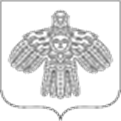 Российская ФедерацияРеспублика Коми ФИНАНСОВОЕ УПРАВЛЕНИЕ АДМИНИСТРАЦИИ МУНИЦИПАЛЬНОГО ОБРАЗОВАНИЯ ГОРОДСКОГО ОКРУГА «УХТА»Российская ФедерацияРеспублика Коми ФИНАНСОВОЕ УПРАВЛЕНИЕ АДМИНИСТРАЦИИ МУНИЦИПАЛЬНОГО ОБРАЗОВАНИЯ ГОРОДСКОГО ОКРУГА «УХТА»Россия ФедерацияКоми Республика«УХТА» КАР КЫТШЫНМУНИЦИПАЛЬНÖЙ ЮКÖНЛÖНАДМИНИСТРАЦИЯСА СЬÖМ ОВМÖСÖН ВЕСЬКÖДЛАНİНРоссия ФедерацияКоми Республика«УХТА» КАР КЫТШЫНМУНИЦИПАЛЬНÖЙ ЮКÖНЛÖНАДМИНИСТРАЦИЯСА СЬÖМ ОВМÖСÖН ВЕСЬКÖДЛАНİНРоссия ФедерацияКоми Республика«УХТА» КАР КЫТШЫНМУНИЦИПАЛЬНÖЙ ЮКÖНЛÖНАДМИНИСТРАЦИЯСА СЬÖМ ОВМÖСÖН ВЕСЬКÖДЛАНİНРоссия ФедерацияКоми Республика«УХТА» КАР КЫТШЫНМУНИЦИПАЛЬНÖЙ ЮКÖНЛÖНАДМИНИСТРАЦИЯСА СЬÖМ ОВМÖСÖН ВЕСЬКÖДЛАНİНПРИКАЗПРИКАЗПРИКАЗПРИКАЗПРИКАЗПРИКАЗПРИКАЗ15.03.2021№№65г.Ухта,  Республика КомиНачальник Финансового управления администрации МОГО «Ухта»Г.В. Крайн